The Impact of Styal Primary School’s Forest School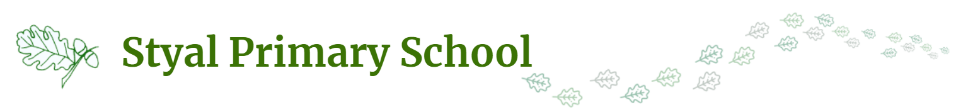 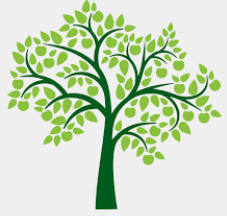 EHWBKnow the benefits of being outside
Global CitizenshipKnow why it is important to look after the environmentKnow we have the responsibility to help take care of the local community and wider world
Physical EducationBalanceStrengthFine motor – tying knotsGross motor – lifting andStaminaClimbingCo-ordinationUsing tools safely
Literacy and LanguageNew vocabularySpeech and languageStoriesInformation booksRole playScavenger hunts
ScienceSeasonsPlantsAnimals including humansHabitatsSensesMaterialsArt and DesignCreativityImaginationJoining materialsNatural percussion instrumentsPSHEResilienceRisk takingCo-operationTeam workIndependenceSelf-esteemConfidenceMathsMeasurementEstimatingComparisonProblem solvingSorting Ordering